Publicado en  el 20/04/2015 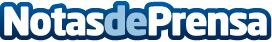 Carolina Marín nombrada Mejor Jugadora Europea 2014Datos de contacto:Nota de prensa publicada en: https://www.notasdeprensa.es/carolina-marin-nombrada-mejor-jugadora-europea_1 Categorias: Otros deportes http://www.notasdeprensa.es